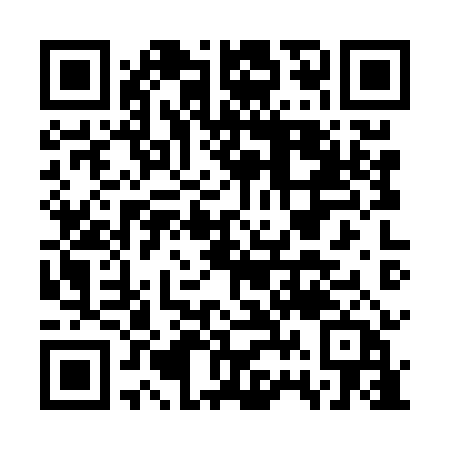 Ramadan times for Dlugosiodlo, PolandMon 11 Mar 2024 - Wed 10 Apr 2024High Latitude Method: Angle Based RulePrayer Calculation Method: Muslim World LeagueAsar Calculation Method: HanafiPrayer times provided by https://www.salahtimes.comDateDayFajrSuhurSunriseDhuhrAsrIftarMaghribIsha11Mon4:024:025:5711:443:345:315:317:2012Tue3:593:595:5411:433:365:335:337:2213Wed3:573:575:5211:433:375:355:357:2414Thu3:543:545:5011:433:395:375:377:2615Fri3:513:515:4711:423:405:395:397:2816Sat3:493:495:4511:423:425:405:407:3017Sun3:463:465:4311:423:435:425:427:3218Mon3:443:445:4011:423:455:445:447:3419Tue3:413:415:3811:413:465:465:467:3620Wed3:383:385:3511:413:485:485:487:3821Thu3:353:355:3311:413:495:495:497:4022Fri3:333:335:3111:403:505:515:517:4223Sat3:303:305:2811:403:525:535:537:4424Sun3:273:275:2611:403:535:555:557:4625Mon3:243:245:2411:393:555:565:567:4826Tue3:213:215:2111:393:565:585:587:5127Wed3:193:195:1911:393:576:006:007:5328Thu3:163:165:1611:393:596:026:027:5529Fri3:133:135:1411:384:006:046:047:5730Sat3:103:105:1211:384:016:056:058:0031Sun4:074:076:0912:385:037:077:079:021Mon4:044:046:0712:375:047:097:099:042Tue4:014:016:0512:375:057:117:119:073Wed3:583:586:0212:375:067:127:129:094Thu3:553:556:0012:365:087:147:149:115Fri3:523:525:5812:365:097:167:169:146Sat3:493:495:5512:365:107:187:189:167Sun3:463:465:5312:365:127:197:199:198Mon3:433:435:5112:355:137:217:219:219Tue3:393:395:4812:355:147:237:239:2410Wed3:363:365:4612:355:157:257:259:26